様式第９－１号（第16条関係）　　　　年　　月　　日公益財団法人東京しごと財団理事長殿支給申請書　魅力ある職場づくり推進奨励金（以下「奨励金」という。）について、奨励金支給要綱第16条に基づき、関係書類を添えて、下記のとおり提出します。記１　支給申請額　　金　　　　　　　　　　円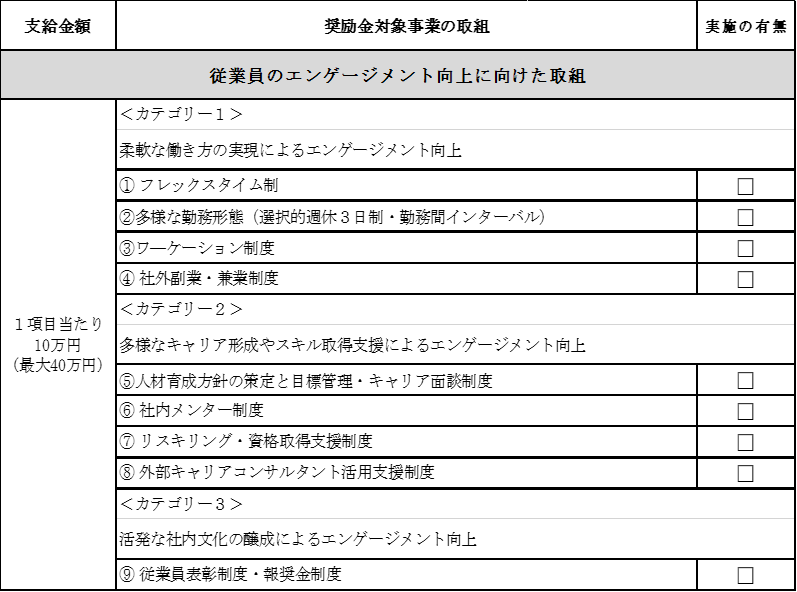 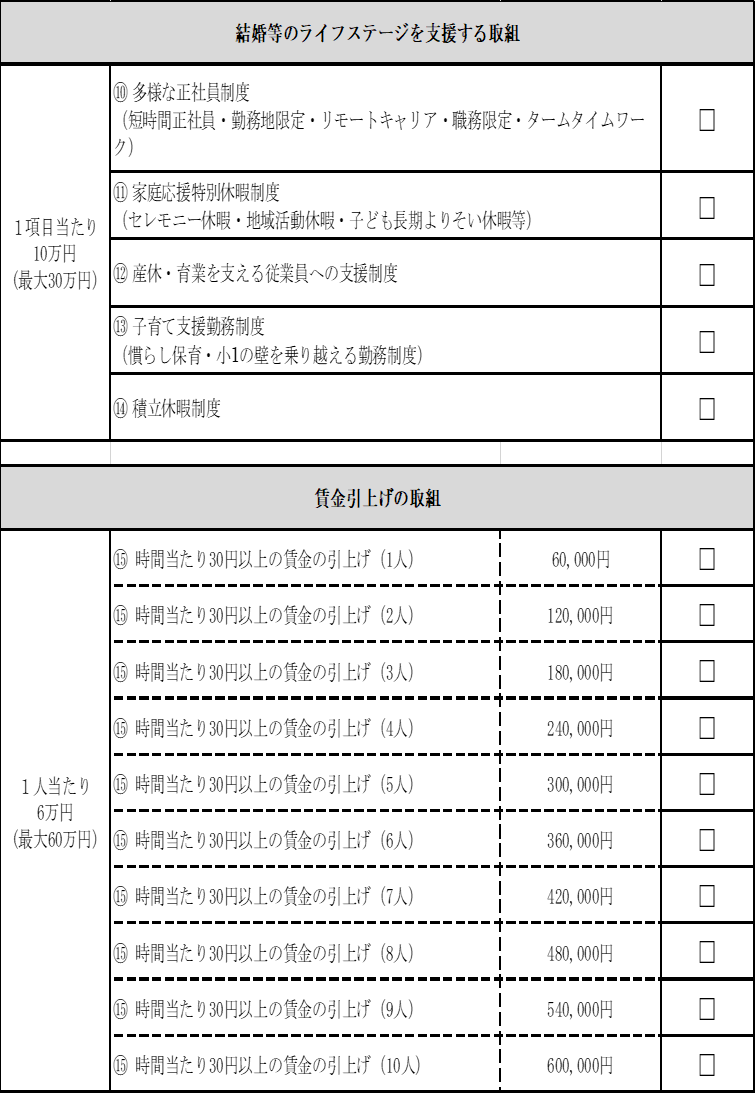 ※１　従業員のエンゲージメント向上に向けた取組（９項目）及び結婚等のライフステージを支援する取組（５項目）、賃金引上げの取組（１項目）の中から２項目以上の取組を実施することが要件です。※２　奨励金対象事業登録（取組目標の設定）で登録した取組について、奨励金の申請対象　　　となります。※３　従業員のエンゲージメント向上に向けた取組の奨励金支給額の上限は40万円、結婚等のライフステージを支援する取組の奨励金支給額の上限は30万円、賃金引上げの取組の上限は60万円です。２　提出書類　３　企業等の概要４　本奨励金における申請担当者（連絡先）　※電話番号は必ず日中に連絡のとれる連絡先を記入してください。※３の記載内容は正確に記入してください。  ※メールアドレスを変更する場合は必ず「要件審査通過事業者の企業情報変更届出書」（様式第５号）により届出してください。番号書類名1奨励金対象事業の取組状況（様式第９－２号）2就業規則、その他社内規程全文　写し１部3労使協定書（都内事業所分全て）写し１部4誓約書（様式第10号）　写し1部5同意書（様式第11号）　写し1部６賃金支払実績確認表に係る誓約書および賃金支払実績確認表（様式第９－３号、第９－４号、第９－５号、又は第９－６号を取組内容に応じて対象者分を提出）　写し１部（上限10人分）7上記６対象者分の賃金台帳（引き上げ前３か月分と引き上げ後２か月分）写し１部　※歩合制を含む給与形態の場合は、引上げ前1年分 8上記６対象者分の出勤簿（引き上げ前３か月分と引き上げ後２か月分）　写し１部　※歩合制を含む給与形態の場合は、引上げ前1年分９上記６対象者分の労働契約書又は労働条件通知書等（取組前と取組後）　写し１部10賃金規程　写し１部（就業規則の別規程として作成している場合）11領収日付印のある給与所得・退職所得等の所得税徴収高計算書　写し１部業　　　　種（　　　）常用労働者数　　　　　　　　　人（うち都内勤務　　　　　人）受付番号(7桁)※事務局から送付されるEメールに記載法人番号※法人の場合のみ部課係名役職名・担当者氏名電話番号（　　　）　　－　　　　－メールアドレス　　　　　　　　　　＠